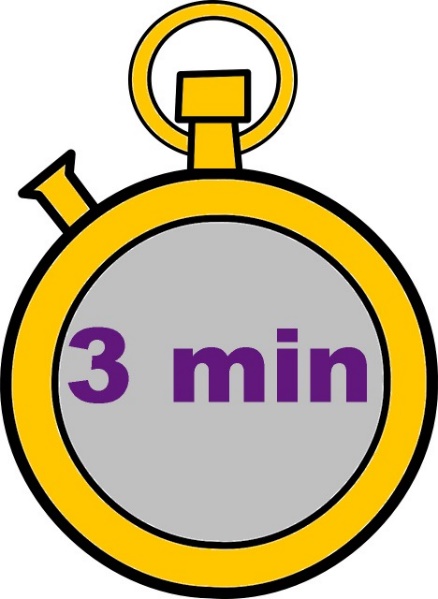  6 + 6 = 12 70 – 10 =60 2 x 2 = 41 6 + 6 = 1211 70 – 10 =6021 2 x 2 = 4 8 + 8 =16 7 + 8 =15 305 + 19=3242 8 + 8 =1612 7 + 8 =1522 305 + 19=324 9 + 9 = 18 13 + 9 = 22 225 + 25=2503 9 + 9 = 1813 13 + 9 = 2223 225 + 25=250 6 + 9 = 15 500 + 21=521 36 – 7 = 294 6 + 9 = 1514 500 + 21=52124 36 – 7 = 29 60 + 15= 75 6 + 8 = 14 4 x 2 = 85 60 + 15= 7515 6 + 8 = 1425 4 x 2 = 8 11 + 11 = 22 13 + 13 = 26 2 x 3 = 66 11 + 11 = 2216 13 + 13 = 2626 2 x 3 = 6 20 + 40 = 60 33 + 9=42 3 x 4 = 127 20 + 40 = 6017 33 + 9=4227 3 x 4 = 12 70 + 26= 96 260 – 20=240 6 x 10 = 608 70 + 26= 9618 260 – 20=24028 6 x 10 = 60 91 + 7 = 98 18+ 18 = 36 905 – 6 = 8999 91 + 7 = 9819 18+ 18 = 3629 905 – 6 = 899 50 + 50= 100 55 + 33 = 88 1000 – 100 =90010 50 + 50= 10020 55 + 33 = 8830 1000 – 100 =900